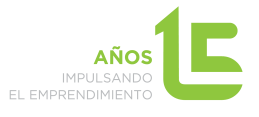 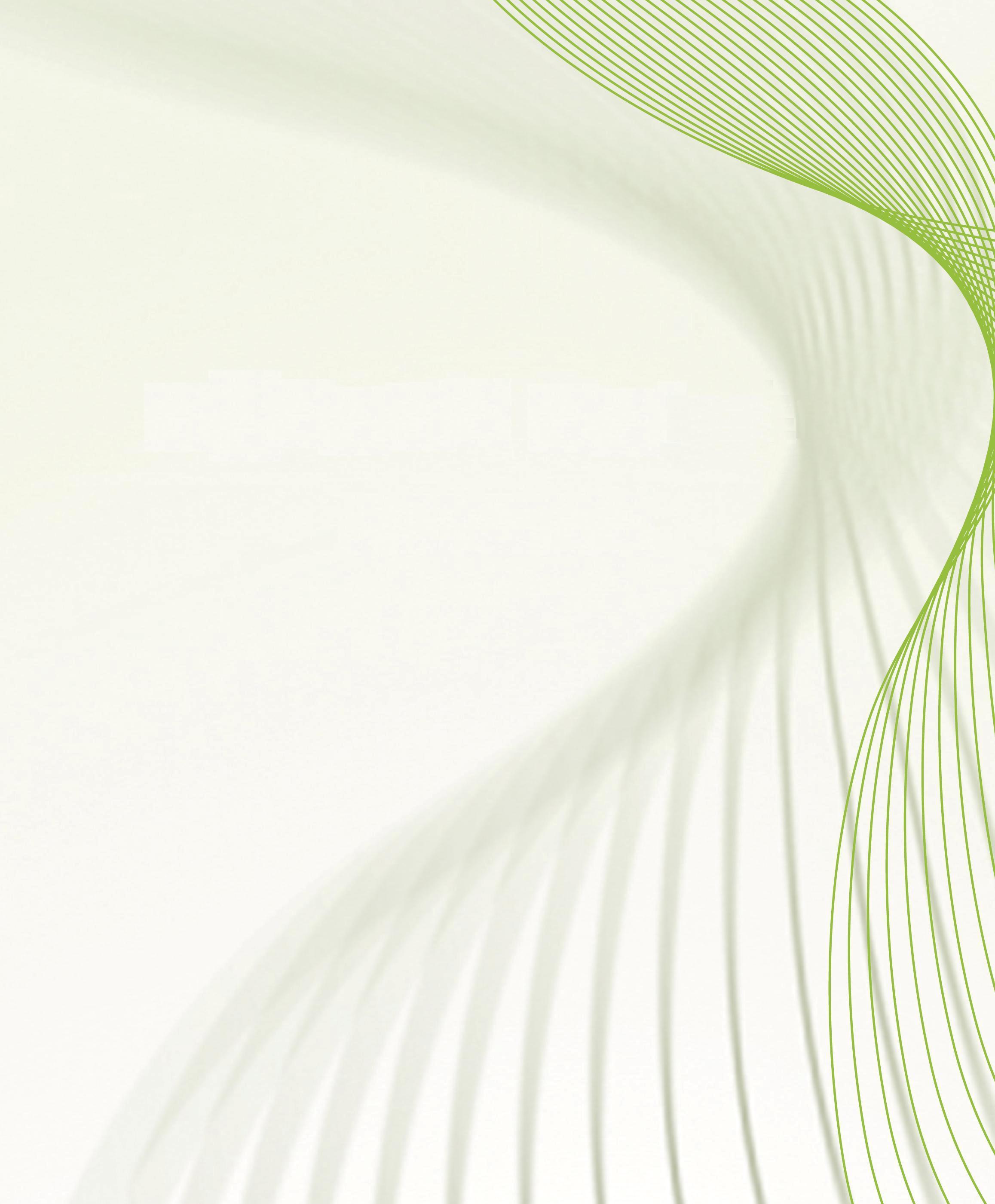 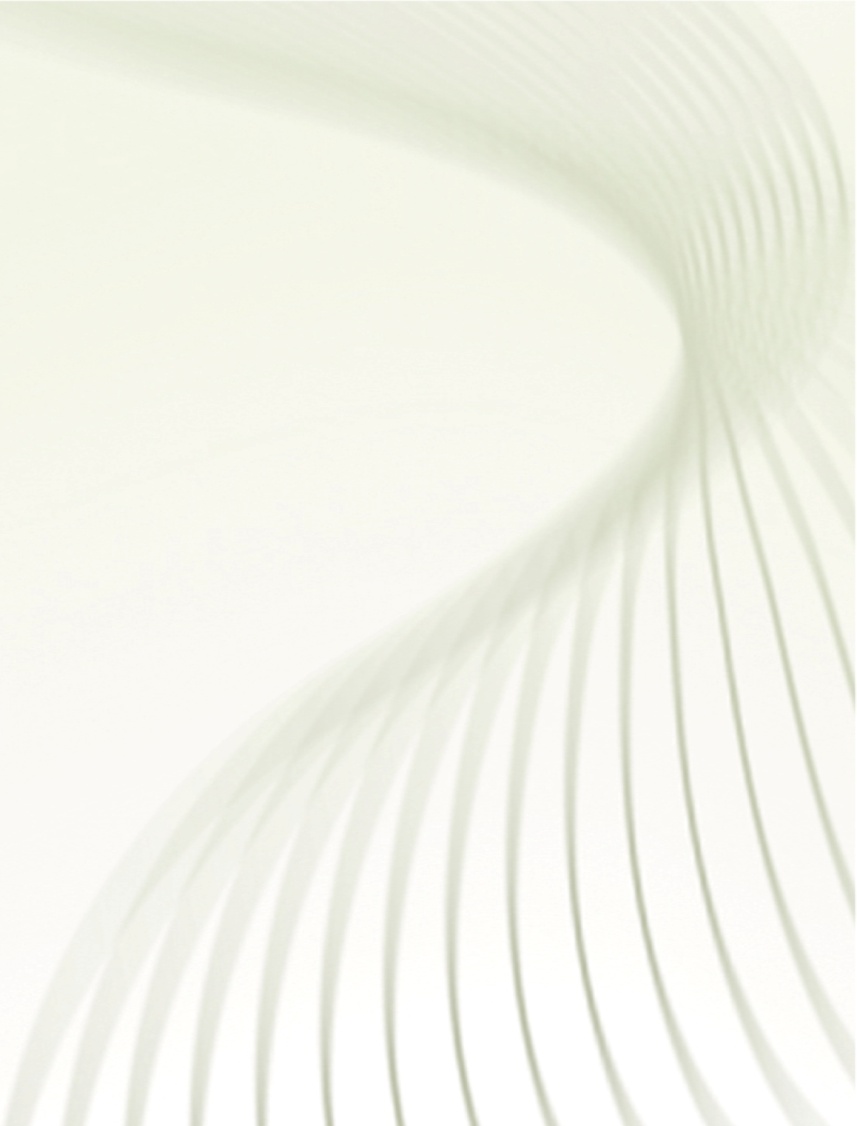 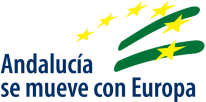 Jornada‘Aprende a financiarte’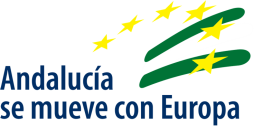 Fecha:     11 de mayo de 2015Horario: 	12.00 a 13.00 h.Lugar: 	Centro de Apoyo al Desarrollo Empresarial (CADE).		C/. Zabaleta, 3. Vícar (Almería)Programa:12.00 h.  Presentación servicios de Andalucía Emprende, Fundación Pública Andaluza.12:15 h.  Presentación de la plataforma Aprende a Financiarte.Información e inscripciones: Tel.: 671.532.346Email:  jflopez@andaluciaemprende.esSíguenos en…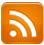 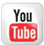 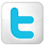 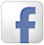 CADE Almería http://www.facebook.com/cadealmeria 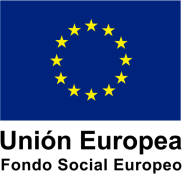 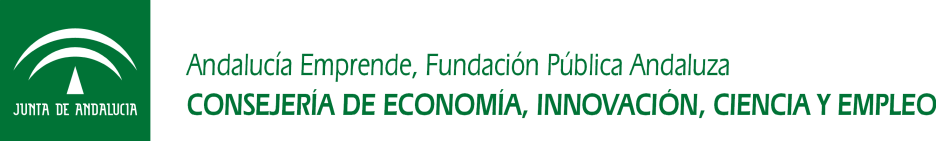 